Professional Summary	Well-trained, compassionate, attentive and dependable Staff Nurse with valuable experience in providing quality patient care, accountability and professionalism in administrating medication, handling confidential records, and communication.Objective	To faithfully work, perform to, and professionally expand in my competencies, capabilities, skills, and education in a reputable hospital or institution.Professional ExperienceAEMT IN102 AMBULANCEIIEMS, KK.ROAD, KALATHYPADY,KOTTAYAM, KERALA,-686010,INDIAWorking as an EMT in 102 Ambulance IIEMS, November 2016- January 2017Duties and Responsibilities:Responded to dispatched emergency assignments quickly and safely.Assessed patient condition through physical and verbal exams and by collecting information from others at the scene.Interpreted limited histories and used physical examinations to identify potential underlying critical issues.Kept vehicles ready for emergencies by cleaning them and keeping medical supplies stocked.Provided basic life support, trauma care, immobilization, air way management and patient physical examination for adults and pediatricsMaintained professional working relationships with coworkersDemonstrated independent decision making with strong communication abilities and leadership skillsExhibited excellent judgment and tact combined with problem solving/analytical skillsCompleted reports and maintained patient confidentialityAmbulance &Emergency Nurse SevenHills Healthcare Private Limited, Andheri (E),Mumbai,-400059,IndiaSevenHillsHealthCity is an JCI & NABH Accredited 1500 bedded hospitalAmbulance & Emergency Nurse .August 2011 - June 2016Duties and Responsibilities:Responsible for maintaining care standards in the emergency roomAssist with checking in patients, doing triage work for doctors and generating initial insurance paperworkMaintain contact with laboratory personnel to report any initial lab findings back to the ER doctorsMake diagnoses and give emergency treatment to patients who are seriously ill or have life-threatening conditions. Deal with adverse and often dangerous situations which include responding to calls in areas known to have high risks of accidents and illnesses. Send or accompany patient whose health conditions require knowledge, capabilities and equipment of a specialized hospital.Check the efficiency of vehicles and equipment to maintain a state of operational readiness. Maintain good relations to the medical structures selected in order to face any possible emergencies.Assure that the medical fitness examinations of all the personnel on their respective sites are current and performed.Perform specific immunization programs if any risk occurs.Emergency Staff NursePadmashree Hospital, Dombivali, Maharashtra- 421021,IndiaEmergency Nurse. March 2010 –March 2011Duties and Responsibilities:Responsible for maintaining care standards in the emergency roomAssist with checking in patients, doing triage work for doctors and generating initial insurance paperworkWork closely with doctors to keep patients and their family members updated on test results or treatment recommendationsMaintain contact with laboratory personnel to report any initial lab findings back to the ER doctorsMake arrangements for patients that are deemed to need care requiring them to be admitted to the hospital for one night or longerCertifications / AffiliationsHAAD  passed  AGN158038AEMT ,IIEMS Kottayam,Kerala, November 2016-January 2017Applied for AREMT RegistrationPHTLS Provider, January, 2017ITLS Provider, November, 2016PALS(AHA) Provider December, 2016ATLS (AHA) Auditor  December, 2016Updated Advanced Cardiac Life Support and Basic Life Support June 24-26, 2015First Aid and Health Care Provider CPR, March 8, 2014Intra Venous Therapy Training Updates, November 21-23, 2013Advanced Cardiac Life Support and Basic Life Support March 20-22, 2013Seminars 2012- 2015Professional Issues
Legal and Professional Issues | Patient Transport | Triage and Priority Setting | Patient Assessment | Patient and Family Education | Organ Donation | Disaster ManagementShock
Hypovolemic Shock | Cardiogenic Shock | Obstructive Shock | Distributive ShockNeurological Emergencies
Headaches | Stroke | Intracranial Trauma | Spinal Cord InjuryToxicological
Toxicological Treatment Modalities | Review of Common Toxicological AgentsMedical Emergencies
Infectious Diseases | Endocrine Disorders | Hematological DisordersRespiratory Emergencies
Disorders of the Upper and Lower Respiratory TractCardiovascular Emergencies
Coronary Artery Disease | Other Disorders of the Heart | Peripheral Vascular DiseasesGastrointestinal Emergencies
Medical Disorders Common to the GI Tract | Traumatic Injuries to the GI TractOrthopedic and Wound Emergencies
Injuries to Bones and Joints | Compartment Syndrome | Fat EmboliMaxillofacial Emergencies
Ocular | Auricular | Nasal | Mouth and Throat | Facial TraumaPsychological-Social Emergencies
Anxiety and Psychotic Disorders | Affect Disorders | Substance Abuse | Maltreatment AbuseSkill HighlightsDecisively and confidently made judgments on patient conditions based on vital signs, patient presentation, and initial assessment; triaged to appropriate zone; activated specialized team when indicated (cathlab, trauma team, rapid response stroke team, etc.)Applied expertise in data analysis by monitoring laboratory results, blood work, urinalysis, and performed sterile procedures including catheterization, IV starts and dressing changes.Leveraged compassion in facilitating pain management and completing prescribed treatments and reassessing effectiveness of therapy.Merged empathy and strong interpersonal skills by ensuring both physical and emotional needs of patients and families were maintained.Effectively assimilated, interpreted and reported changing patient data to ensure optimum care.Demonstrate exemplary documentation skills by accurately maintaining nurses' notes and promoting sufficient communication among care staff.Administered IV fluids and medications including antibiotics, packed RBC's, TPN, and narcotics, while carefully monitoring for side effects or any adverse reactions.Ensured follow through of interdisciplinary referrals (speech evaluations, physical therapy, respiratory therapy, etc.)Personal DataNAME	 :     CHERIAN SPECILITY	 :     EMERGENCYDESIGNATION	 :     STAFF NURSEDATE OF BIRTH	 :     24 NOVEMBER 1987SEX                                           :     MALEMARITAL STATUS                    :     SINGLENATIONALITY                           :     INDIANRELIGION                                 :     CHRISTIAN – CSILANGUAGES TO SPEAK         :     ENGLISH, HINDI & MALAYALAMLANGUAGES TO WRITE         :     ENGLISH, HINDI & MALAYALAMEducationPROFESSIONAL QUALIFICATIONI look forward to hearing from you at your convenience. I am positive I will make a valuable contribution to your institute. I thank you for your time and consideration.                                                                                            Respectfully yours,                                                                                                 Cherian DATE  :    PLACE : DUBAI                                                                        CHERIAN HAAD,PHTLS,ITLS,PALS,ACLS,BLS,KOTTAYAM ,KERALA
Email: cherian.370061@2freemail.com 	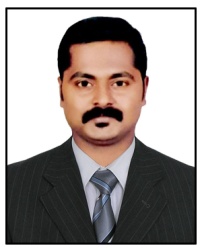 Diploma In General            :Nursing &Midwifery(3 1/2 Year)Diploma In General            :Nursing &Midwifery(3 1/2 Year)Roohi School of Nursing Karnataka Sep 2006 - Feb 2010SSLC                                  :SSLC                                  :Board Of Examination,Kerala Year March 2004Plus 2:Plus 2:Board Of Examination,Kerala YearMarch 2006